2022.10.25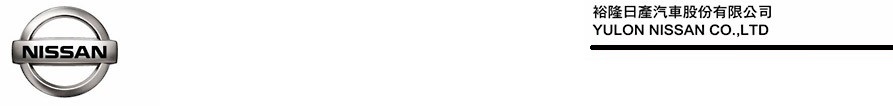 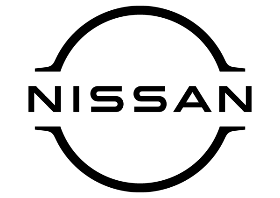 裕隆日產汽車榮獲「2022專案管理大獎」雙獎項肯定致力打造裕隆日產專案管理DNA  塑造會增值的人才	「2022專案管理大獎」於10月22日舉辦頒獎典禮，裕隆日產汽車致力打造裕隆日產專案管理DNA，塑造會增值的人才，贏得專業評審青睞，榮獲「標竿企業獎之大型企業組典範企業獎」及「標竿專案獎之大型專案組典範專案獎」雙獎項肯定。「專案管理大獎」自2006年由國際專案管理學會台灣分會（PMI全球最佳分會-Top7之分會）舉辦，以彰顯專案管理之重要與價值，協助產業提升台灣整體競爭力為願景，「標竿企業獎」旨在表揚專案管理表現出高度成熟度之企業或組織；「標竿專案獎」旨在表揚於專案管理有卓越績效之代表性專案(註1)。裕隆日產長期以1ST核心價值「創新(Innovation)、速度(Speed)、團隊(Teamwork)」培育人才，結合日本日產獨創的專案管理V-up手法，創造優異的專案管理成果，深獲評審高度肯定，在眾多參賽優秀企業中脫穎而出。	裕隆日產蔡文榮總經理表示，此次獲得「2022專案管理大獎」，是台灣汽車業第一個獲得此獎項的公司，深感與有榮焉，汽車生命週期長，專案管理及知識管理更顯重要，裕隆日產長期以來致力推動專案管理，各單位常態性組成跨功能團隊，提供有效的具體方法進行問題分析與解決，成功執行NISSAN品牌在台灣各車型的開發工作，並透過持續不斷的創新為顧客帶來更高的價值；一般同仁也經常應用專案管理的手法解決日常工作任務的各項挑戰，提升專案管理成效，已形塑為裕隆日產全體員工解決問題的DNA，獲得「2022專案管理大獎」肯定，歸功全體員工的努力。	裕隆日產此次獲獎的代表性專案為2018年NISSAN KICKS首次在台上市的成功，以商品企劃、研發設計、品質保證、行銷企劃、售後服務等功能單位組成堅強的專案團隊，透過IPECC專案管理流程於各階段確實執行車型開發與上市的各項任務，通力合作達成專案設定之上市時程外，亦於上市後獲得熱烈迴響，至2022年9月止，累計銷售共計57,874台，穩坐小型跨界休旅冠軍(註2)，並榮獲2019年度風雲車三冠王大獎(註3)，受到專業汽車媒體一致好評肯定，成為消費者心中的小型跨界休旅熱門優質車款，也是裕隆日產近年來最成功的車款之一。NISSAN KICKS首次在台上市的成功經驗，不但保存於裕隆日產自行開發的Smart KMS知識管理系統，更將此專案管理模式再次運用於今年10月6日NISSAN KICKS全新改款上市，透過「外型、安全、便利、動力」四大升級，產品總價值提升6萬元(註4)，讓消費者體驗KICKS隨心所馭、智能跑旅的優質產品力，感受KICKS UP #再給世界一腳的獨特魅力，再次引領跨界休旅潮流。	裕隆日產感謝「2022專案管理大獎」評審委員的青睞，此次獲獎是給予本公司專案管理執行的方向與制度高度的肯定，證明專案團隊努力的成果績效卓越優異，也驗證全體同仁有效落實專案管理，表現出高度成熟度。展望未來，裕隆日產將持續改善、精進及優化，期許能進一步讓專案管理發揮更大的效益，持續滿足台灣消費者需求及創造人車新價值。註1：得獎資訊請參閱https://www.pmi.org.tw/?p=10290註2：小型跨界休旅定義係指車身長度為4400mm以下之跨界休旅車款，限定為以下車款：HR-V、VENUE、C-HR、CX-3、CX-30、T-CROSS，銷售數字以2018年11月至2022年9月監理所累計領牌數字為準。註3：NISSAN KICKS勇奪第14屆車訊風雲獎最高榮耀「2019年度風雲車」、「最佳國產SUV」及「最佳人氣車款」等殊榮，2019「車訊風雲獎」得獎資訊請參閱https://carnews.com/article/info/26b70f77-550b-11e9-b3f3-42010af00004註4：本新聞稿所示金額係以新臺幣計價。產品價值提升共計6萬元，係指NISSAN KICKS全車款包含外型(內外觀升級)、安全(ICC、PFCW及整體車體、底盤剛性升級)、便利(EPKB及中空扶手含後座USB充電升級)、動力(全新1.6L引擎升級)，總價值提升了6萬元。# # #聯絡方式：裕隆日產汽車股份有限公司 公關室媒體專線：0800371171公司網站：www.nissan.com.tw